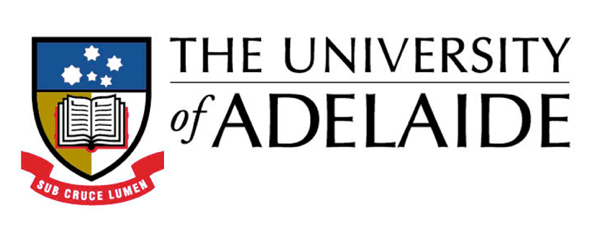 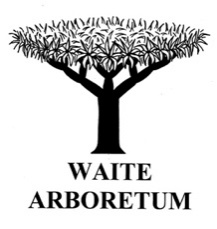 WAITE ARBORETUM AWARDSchool of Agriculture, Food and Wine; Faculty of SciencesAre you interested in how the trees of Adelaide will respond to climate change, and working with the community to plant trees that will thrive in to the future?We have a scholarship for a motivated PhD student to work at the Waite Arboretum. The successful student will undertake a focused research project to develop an understanding of the future climate of Adelaide, its impact on the trees of the world renowned Waite Arboretum, and to prepare strategies to manage the Arboretum collection into the future. This is a blend of horticultural science and geographical/social science, with a strong focus on strategic planning and community engagement.The student will work with climate models and our living collection, and will need an appropriate background in botany, ecology, and/or modelling, as well as excellent communication, interest in community outreach, and a passion for making a real difference to our urban future. In addition to contributing to the scientific literature, the student will play a lead role in developing a strategy to prepare the Arboretum for the future climate. This will involve reviewing climate predictions for the Adelaide plains climate together with the trees in the arboretum to develop future collection strategies (removal of inappropriate species, remedial horticulture for marginal species, and priorities for acquisition). There will also be an opportunity for the student to be involved in community engagement including Arboretum open days, presentations and attendance at conferences. This project will equip the successful applicant with strong skills in science, collections management and community engagement, giving them an excellent foundation for a professional career.Applicants must be eligible to apply for an Australian Government Research Training Program scholarship. You will need a Bachelor and Honours degree in science or an appropriate discipline in order to qualify. Together with a Research Training Scholarship, the Waite Arboretum Award will endow the successful student with $41,629 per annum (tax free), plus an additional $10,000 to be used for project costs and travel.Supervisors are:Dr Kate Delaporte, Curator Waite Arboretum https://www.adelaide.edu.au/directory/kate.delaporteAssoc Prof Doug Bardsley https://www.adelaide.edu.au/directory/douglas.bardsley Dr Stefan Caddy-Retalic https://www.adelaide.edu.au/directory/stefan.caddy-retalicFor further information, contact Dr Kate Delaporte at kate.delaporte@adelaide.edu.au  or Dr Stefan Caddy-Retalic at stefan.caddy-retalic@adelaide.edu.au